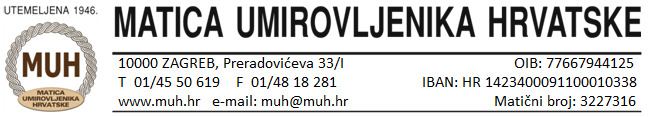 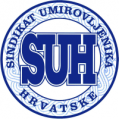 SINDIKAT UMIROVLJENIKA HRVATSKE10 000 Zagreb, Trg kralja Petra Krešimira IV. 2Tel./Faks: 01/ 46 55 146, 46 55 111/190, 095/925 1667e-mail: suh@zg.t-com.hr – www.suh.hr, OIB 68205802695 Zajedničko priopćenje Matice i Sindikata umirovljenika-  svim medijima -        Odbijamo javne napade na umirovljeničke udruge           Matica umirovljenika Hrvatske i Sindikat umirovljenika s ogorčenjem i osudom  odbijaju  javne napade na umirovljeničke udruge u kojima je servirano niz neistinitih konstrukcija i to, ni više ni manje, nego od saborskog zastupnika Hrvatske stranke umirovljenika, Silvana Hrelje. U očitom nerazumijevanju uloge udruga u suvremenom demokratskom društvu, predsjednik HSU-a se, ničim izazvan, gotovo dnevno okomljuje na njih,  nezapamćenom reakcijom i pokušajem da sve svoje neuspjehe prebaci na udruge umirovljenika koje godinama pa i u posljednje vrijeme,  pokazuju određene rezultate u borbi protiv siromaštva starijih osoba. Sada je Hrelja prevršio svaku mjeru i time izravno pokazao da s umirovljenicima više nema ništa zajedničko, jer napad na udruge umirovljenika je obračun s umirovljenicima u cjelini. Koga onda HSU, a posebno njihov predsjednik, predstavlja, osim samih sebe. I nije napao samo udruge umirovljenika nego rezultate koji su postigle kroz socijalni dijalog  i dogovorile povećanje i usklađivanje  cenzusa za besplatno dopunsko zdravstveno osiguranje, zatim   rješavanje niza krupnih problema, od obiteljskih mirovina, formule za usklađivanje, pitanja starijih vozača, nacionalne naknade za starije od 65 godina, rješavanje palijativne skrbi  i ostalih životnih problema ljudi treće dobi. Umjesto partnera za suradnju, Hrelja u udrugama umirovljenika vidi konkurenciju ne shvaćajući da udruge imaju daleko dužu tradiciju djelovanja i zalaganja za prava umirovljenika, ali na temelju Zakona o udrugama. U tom gubljenju tla pod nogama Hrelja i HSU čak idu dotle da dovode u pitanje svrhu postojanja umirovljeničkih udruga tvrdeći da su to „samozvani predstavnici umirovljenika“ i odbijajući svaku mogućnost da one, nakon desetljeća postojanja, sudjeluju u rješavanju umirovljeničkih problema. To pravo prisvaja samo za sebe i svoju stranku koja upravo ovakvim napadima pokazuje da, osim imena, gotovo ništa drugo umirovljeničkog nema. U nedavnoj emisiji HRT-a „Oporbeni zarez“ izjavio je da Matica i SUH „pregovaraju neovlašteno“ i da  se oni „ne mogu baviti politikom“. Posebno je napao Nacionalno vijeće za umirovljenike u kojem su umirovljenici kao socijalni partneri i to nazvao „debatnim klubom“. Njemu, u predizbornom vremenu u kojem su umirovljenici sekundarni,  očito Vijeće smeta kao mjesto socijalnog dijaloga ne samo s ovom, nego i s bivšim i budućim Vladama, bez obzira kojoj političkoj opciji pripadale.Pokušajem  omalovažavanja  udruga umirovljenika on pokazuje koliko malo poznaje način  organiziranja i djelovanja civilnog društva, ne samo u Hrvatskoj, nego i u  Europi.  Inače bez umirovljeničkih udruga ni jedan ključni problem umirovljenika u Hrvatskoj nije riješen. Iz vrlo bogate dokumentacije to možemo dokazati i pomoći Hrelji da izađe iz  predizbornog „zaborava“ i da se  prisjeti kako je samo suradnja donosila rezultate. I pored ovakvih neprimjerenih i nerazumnih reagiranja predsjednika HSU-a i nametanja svađe s umirovljeničkim udrugama u kojima je okupljeno više stotina tisuća ljudi treće dobi, umirovljenici shvaćaju da Matica i Sindikat umirovljenika moraju preuzeti još veću ulogu i odgovornost u zaštiti njihovih interesa. Matica i SUH, ne po prvi put, pozivaju i dalje na suradnju i dijalog sa svim dionicima na umirovljeničkoj sceni, bilo da je riječ o udrugama, strankama ili državnim i lokalnim institucijama koje pridonose rješavanju teškog položaja u kojem su se našli umirovljenici. Samo zajedništvom onih koji iskreno zagovaraju interes umirovljenika su postizani i rezultati. Stoga Matica i SUH upravo apeliraju na takvu suradnju, osuđuju  konfrontacije i optuživanja koja nisu u interesu umirovljenika i rješavanja njihovih problema, nego samo promocija nekih uskih osobnih i stranačkih interesa.Zagreb, 12. ožujka 2020. Matica umirovljenika Hrvatske		                            Sindikat umirovljenika HrvatskeVišnja Fortuna, predsjednica				                 Jasna A. Petrović, predsjednica                                                                                                                                                                            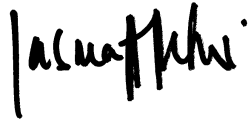 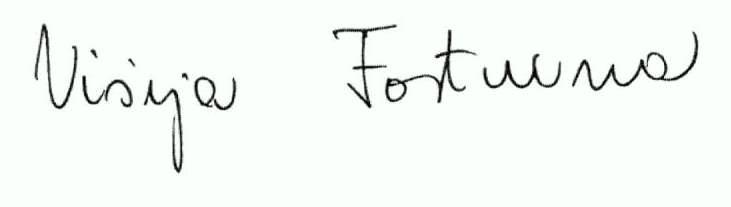 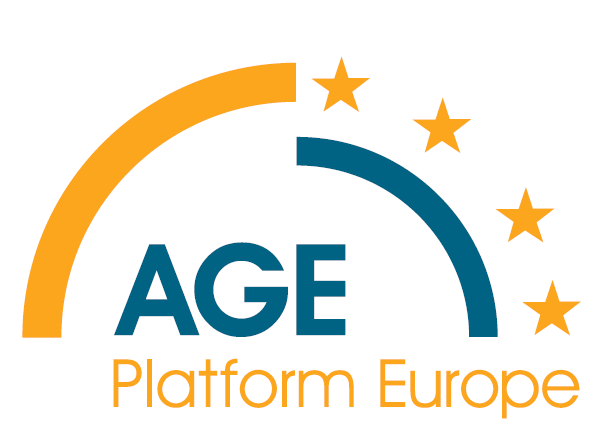 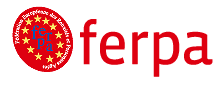 